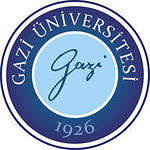 GAZİ ÜNİVERSİTESİTEKNOLOJİ FAKÜLTESİİŞYERİ EĞİTİMİ İŞYERİ BİLGİ FORMUNOT: FİRMADA ÇALIŞAN TOPLAM PERSONEL, MÜHENDİS, ELEKTRİK-ELKTRONİK MÜHENDİSİ SAYILARI İLE AR-GE BİRİMİNİN BULUNUP BULUNMADIĞI, AYRICA İHRACAT YAPIP YAPMADIĞINI BELİRTEN BİLGİLERİN FORMUN EKİNDE KOMİSYONA SUNULMASI GEREKMEKTEDİR. ÖĞRENCİADI SOYADIBÖLÜMÜÖĞRENCİ NOİŞYERİ BİLGİLERİİŞYERİ ADIİLİİŞYERİ YETKİLİSİÖĞRENCİ MÜHENDİSİTELEFONİŞCEPEPOSTA@WEB ADRESİİŞYERİ FAALİYET ALANI12345İŞYERİ AÇIK ADRESİ